PERSON SPECIFICATION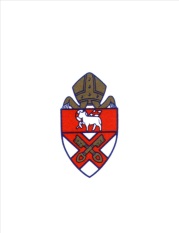 POST: Teacher of Computer Science & ICT		SCHOOL: St Aidan's Church of England High School, HarrogateFACTORESSENTIALDESIRABLEMEANS OF ASSESSMENTQualifications and TrainingRelevant degreeQualified Teacher Status/about to complete a course leading to recognised Teacher Status (PGCE/QTS)Computer Science graduateEvidence of working as a reflective practitioner, using a variety of approaches to secure ongoing professional development and training to establish outstanding classroom practiceAbility to teach a second subjectApplication formSight of certificatesInterviewReferencesProfessional ExperienceSuccessful experience working in a secondary environment teaching Computer Science and ICT at KS3 and KS4Experience of teaching students with different strengths and weaknessesTo be able to adapt classroom teaching to responses from students during lessonsWide knowledge and understanding of subject specialism and current educational issuesEffective behaviour management, with clear boundaries, sanctions, praise and rewards, Successful experience of teaching Computer Science and ICT at Advanced LevelKnowledge of a range of strategies to raise standardsApplication formInterviewReferencesLesson observationSkills, Knowledge and AptitudesExcellent classroom practitionerAbility to relate well to students in both teaching and pastoral roleEffective in using differentiation to ensure success for allInterviewLesson observationReferencesPersonal QualitiesMust have a true enthusiasm and drive for Computer ScienceAbility to inspire and motivate students through your teachingGenuine passion and a belief in the potential of every studentIntegrity and a sense of fairnessOutstanding communication, organisational and interpersonal skillsBe prepared to accept responsibility in the Department A commitment and be able to contribute to the spiritual, moral, social and cultural life of the school community with an interest in extra - curricular and enrichment opportunitiesInterviewLesson observationSpecial RequirementsEnhanced disclosure with DBSA commitment to safeguarding for all young peopleApplication formInterviewReferences